NOT 1: Bu form, ilgili Anabilim Dalı’na teslim edilmeli ve Anabilim Dalı Başkanlığı’nın üst yazısıyla Enstitüye gönderilmelidir.NOT 2: BU FORM BİLGİSAYAR ORTAMINDA DÜZENLENECEKTİR.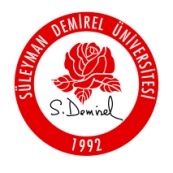 	 Anabilim Dalı Başkanlığına                                                                                                                                                                         … /… / 20…Anabilim dalımız doktora yeterlik komitesi … / … / 20… tarihinde toplanarak aşağıda bilgileri verilen öğrencinin doktora yeterlik sınav jürisini ve sınav tarihini belirlemiştir. Bilgilerinize arz ederim.                                                                                                                                                     Doktora Yeterlik Komitesi Başkanı                                                                                                                              Unvan Ad SOYADİmza	 Anabilim Dalı Başkanlığına                                                                                                                                                                         … /… / 20…Anabilim dalımız doktora yeterlik komitesi … / … / 20… tarihinde toplanarak aşağıda bilgileri verilen öğrencinin doktora yeterlik sınav jürisini ve sınav tarihini belirlemiştir. Bilgilerinize arz ederim.                                                                                                                                                     Doktora Yeterlik Komitesi Başkanı                                                                                                                              Unvan Ad SOYADİmza	 Anabilim Dalı Başkanlığına                                                                                                                                                                         … /… / 20…Anabilim dalımız doktora yeterlik komitesi … / … / 20… tarihinde toplanarak aşağıda bilgileri verilen öğrencinin doktora yeterlik sınav jürisini ve sınav tarihini belirlemiştir. Bilgilerinize arz ederim.                                                                                                                                                     Doktora Yeterlik Komitesi Başkanı                                                                                                                              Unvan Ad SOYADİmza	 Anabilim Dalı Başkanlığına                                                                                                                                                                         … /… / 20…Anabilim dalımız doktora yeterlik komitesi … / … / 20… tarihinde toplanarak aşağıda bilgileri verilen öğrencinin doktora yeterlik sınav jürisini ve sınav tarihini belirlemiştir. Bilgilerinize arz ederim.                                                                                                                                                     Doktora Yeterlik Komitesi Başkanı                                                                                                                              Unvan Ad SOYADİmza	 Anabilim Dalı Başkanlığına                                                                                                                                                                         … /… / 20…Anabilim dalımız doktora yeterlik komitesi … / … / 20… tarihinde toplanarak aşağıda bilgileri verilen öğrencinin doktora yeterlik sınav jürisini ve sınav tarihini belirlemiştir. Bilgilerinize arz ederim.                                                                                                                                                     Doktora Yeterlik Komitesi Başkanı                                                                                                                              Unvan Ad SOYADİmza	 Anabilim Dalı Başkanlığına                                                                                                                                                                         … /… / 20…Anabilim dalımız doktora yeterlik komitesi … / … / 20… tarihinde toplanarak aşağıda bilgileri verilen öğrencinin doktora yeterlik sınav jürisini ve sınav tarihini belirlemiştir. Bilgilerinize arz ederim.                                                                                                                                                     Doktora Yeterlik Komitesi Başkanı                                                                                                                              Unvan Ad SOYADİmza	 Anabilim Dalı Başkanlığına                                                                                                                                                                         … /… / 20…Anabilim dalımız doktora yeterlik komitesi … / … / 20… tarihinde toplanarak aşağıda bilgileri verilen öğrencinin doktora yeterlik sınav jürisini ve sınav tarihini belirlemiştir. Bilgilerinize arz ederim.                                                                                                                                                     Doktora Yeterlik Komitesi Başkanı                                                                                                                              Unvan Ad SOYADİmza	 Anabilim Dalı Başkanlığına                                                                                                                                                                         … /… / 20…Anabilim dalımız doktora yeterlik komitesi … / … / 20… tarihinde toplanarak aşağıda bilgileri verilen öğrencinin doktora yeterlik sınav jürisini ve sınav tarihini belirlemiştir. Bilgilerinize arz ederim.                                                                                                                                                     Doktora Yeterlik Komitesi Başkanı                                                                                                                              Unvan Ad SOYADİmza	 Anabilim Dalı Başkanlığına                                                                                                                                                                         … /… / 20…Anabilim dalımız doktora yeterlik komitesi … / … / 20… tarihinde toplanarak aşağıda bilgileri verilen öğrencinin doktora yeterlik sınav jürisini ve sınav tarihini belirlemiştir. Bilgilerinize arz ederim.                                                                                                                                                     Doktora Yeterlik Komitesi Başkanı                                                                                                                              Unvan Ad SOYADİmza	 Anabilim Dalı Başkanlığına                                                                                                                                                                         … /… / 20…Anabilim dalımız doktora yeterlik komitesi … / … / 20… tarihinde toplanarak aşağıda bilgileri verilen öğrencinin doktora yeterlik sınav jürisini ve sınav tarihini belirlemiştir. Bilgilerinize arz ederim.                                                                                                                                                     Doktora Yeterlik Komitesi Başkanı                                                                                                                              Unvan Ad SOYADİmza	 Anabilim Dalı Başkanlığına                                                                                                                                                                         … /… / 20…Anabilim dalımız doktora yeterlik komitesi … / … / 20… tarihinde toplanarak aşağıda bilgileri verilen öğrencinin doktora yeterlik sınav jürisini ve sınav tarihini belirlemiştir. Bilgilerinize arz ederim.                                                                                                                                                     Doktora Yeterlik Komitesi Başkanı                                                                                                                              Unvan Ad SOYADİmza	 Anabilim Dalı Başkanlığına                                                                                                                                                                         … /… / 20…Anabilim dalımız doktora yeterlik komitesi … / … / 20… tarihinde toplanarak aşağıda bilgileri verilen öğrencinin doktora yeterlik sınav jürisini ve sınav tarihini belirlemiştir. Bilgilerinize arz ederim.                                                                                                                                                     Doktora Yeterlik Komitesi Başkanı                                                                                                                              Unvan Ad SOYADİmza	 Anabilim Dalı Başkanlığına                                                                                                                                                                         … /… / 20…Anabilim dalımız doktora yeterlik komitesi … / … / 20… tarihinde toplanarak aşağıda bilgileri verilen öğrencinin doktora yeterlik sınav jürisini ve sınav tarihini belirlemiştir. Bilgilerinize arz ederim.                                                                                                                                                     Doktora Yeterlik Komitesi Başkanı                                                                                                                              Unvan Ad SOYADİmza	 Anabilim Dalı Başkanlığına                                                                                                                                                                         … /… / 20…Anabilim dalımız doktora yeterlik komitesi … / … / 20… tarihinde toplanarak aşağıda bilgileri verilen öğrencinin doktora yeterlik sınav jürisini ve sınav tarihini belirlemiştir. Bilgilerinize arz ederim.                                                                                                                                                     Doktora Yeterlik Komitesi Başkanı                                                                                                                              Unvan Ad SOYADİmza	 Anabilim Dalı Başkanlığına                                                                                                                                                                         … /… / 20…Anabilim dalımız doktora yeterlik komitesi … / … / 20… tarihinde toplanarak aşağıda bilgileri verilen öğrencinin doktora yeterlik sınav jürisini ve sınav tarihini belirlemiştir. Bilgilerinize arz ederim.                                                                                                                                                     Doktora Yeterlik Komitesi Başkanı                                                                                                                              Unvan Ad SOYADİmzaI - DOKTORA YETERLİK KOMİTESİI - DOKTORA YETERLİK KOMİTESİI - DOKTORA YETERLİK KOMİTESİI - DOKTORA YETERLİK KOMİTESİI - DOKTORA YETERLİK KOMİTESİI - DOKTORA YETERLİK KOMİTESİI - DOKTORA YETERLİK KOMİTESİI - DOKTORA YETERLİK KOMİTESİI - DOKTORA YETERLİK KOMİTESİI - DOKTORA YETERLİK KOMİTESİI - DOKTORA YETERLİK KOMİTESİI - DOKTORA YETERLİK KOMİTESİI - DOKTORA YETERLİK KOMİTESİI - DOKTORA YETERLİK KOMİTESİI - DOKTORA YETERLİK KOMİTESİUnvan Ad SOYADUnvan Ad SOYADUnvan Ad SOYADUnvan Ad SOYADUnvan Ad SOYADUnvan Ad SOYADUnvan Ad SOYADÜniversiteÜniversiteÜniversiteAnabilim DalıAnabilim DalıAnabilim DalıİmzaBaşkanÜyeÜyeÜyeÜyeII - ÖĞRENCİ BİLGİLERİ	II - ÖĞRENCİ BİLGİLERİ	II - ÖĞRENCİ BİLGİLERİ	II - ÖĞRENCİ BİLGİLERİ	II - ÖĞRENCİ BİLGİLERİ	II - ÖĞRENCİ BİLGİLERİ	II - ÖĞRENCİ BİLGİLERİ	II - ÖĞRENCİ BİLGİLERİ	II - ÖĞRENCİ BİLGİLERİ	II - ÖĞRENCİ BİLGİLERİ	II - ÖĞRENCİ BİLGİLERİ	II - ÖĞRENCİ BİLGİLERİ	II - ÖĞRENCİ BİLGİLERİ	II - ÖĞRENCİ BİLGİLERİ	II - ÖĞRENCİ BİLGİLERİ	Ad SOYADAd SOYADAd SOYADAd SOYADAd SOYADNumaraNumaraNumaraNumaraNumaraAnabilim DalıAnabilim DalıAnabilim DalıAnabilim DalıAnabilim DalıDoktora Yeterlik Sınav Giriş SayısıDoktora Yeterlik Sınav Giriş SayısıDoktora Yeterlik Sınav Giriş SayısıDoktora Yeterlik Sınav Giriş SayısıDoktora Yeterlik Sınav Giriş SayısıDoktora Yeterlik Sınav Giriş Sayısı      İlk Kez      İlk Kez      İlk Kez      İlk Kez      İkinci Kez      İkinci Kez      İkinci Kez      İkinci Kez      İkinci KezIII - DANIŞMAN BİLGİLERİIII - DANIŞMAN BİLGİLERİIII - DANIŞMAN BİLGİLERİIII - DANIŞMAN BİLGİLERİIII - DANIŞMAN BİLGİLERİIII - DANIŞMAN BİLGİLERİIII - DANIŞMAN BİLGİLERİIII - DANIŞMAN BİLGİLERİIII - DANIŞMAN BİLGİLERİIII - DANIŞMAN BİLGİLERİIII - DANIŞMAN BİLGİLERİIII - DANIŞMAN BİLGİLERİIII - DANIŞMAN BİLGİLERİIII - DANIŞMAN BİLGİLERİIII - DANIŞMAN BİLGİLERİUnvan Ad SOYADUnvan Ad SOYADUnvan Ad SOYADUnvan Ad SOYADUnvan Ad SOYADUnvan Ad SOYADUnvan Ad SOYADÜniversiteÜniversiteAnabilim DalıAnabilim DalıAnabilim DalıAnabilim DalıAnabilim DalıAnabilim DalıIV - TEKLİF EDİLEN DOKTORA YETERLİK SINAVI JÜRİ BİLGİLERİIV - TEKLİF EDİLEN DOKTORA YETERLİK SINAVI JÜRİ BİLGİLERİIV - TEKLİF EDİLEN DOKTORA YETERLİK SINAVI JÜRİ BİLGİLERİIV - TEKLİF EDİLEN DOKTORA YETERLİK SINAVI JÜRİ BİLGİLERİIV - TEKLİF EDİLEN DOKTORA YETERLİK SINAVI JÜRİ BİLGİLERİIV - TEKLİF EDİLEN DOKTORA YETERLİK SINAVI JÜRİ BİLGİLERİIV - TEKLİF EDİLEN DOKTORA YETERLİK SINAVI JÜRİ BİLGİLERİIV - TEKLİF EDİLEN DOKTORA YETERLİK SINAVI JÜRİ BİLGİLERİIV - TEKLİF EDİLEN DOKTORA YETERLİK SINAVI JÜRİ BİLGİLERİIV - TEKLİF EDİLEN DOKTORA YETERLİK SINAVI JÜRİ BİLGİLERİIV - TEKLİF EDİLEN DOKTORA YETERLİK SINAVI JÜRİ BİLGİLERİIV - TEKLİF EDİLEN DOKTORA YETERLİK SINAVI JÜRİ BİLGİLERİIV - TEKLİF EDİLEN DOKTORA YETERLİK SINAVI JÜRİ BİLGİLERİIV - TEKLİF EDİLEN DOKTORA YETERLİK SINAVI JÜRİ BİLGİLERİIV - TEKLİF EDİLEN DOKTORA YETERLİK SINAVI JÜRİ BİLGİLERİUnvan Ad SOYADUnvan Ad SOYADUnvan Ad SOYADUnvan Ad SOYADUnvan Ad SOYADÜniversiteÜniversiteFakülteFakülteFakülteFakülteAnabilim DalıAnabilim DalıÜyeÜyeÜyeÜyeÜyeÜyeÜyeÜyeÜyeÜyeYedek ÜyeYedek ÜyeYedek ÜyeYedek ÜyeV - DOKTORA YETERLİK SINAV BİLGİLERİV - DOKTORA YETERLİK SINAV BİLGİLERİV - DOKTORA YETERLİK SINAV BİLGİLERİV - DOKTORA YETERLİK SINAV BİLGİLERİV - DOKTORA YETERLİK SINAV BİLGİLERİV - DOKTORA YETERLİK SINAV BİLGİLERİV - DOKTORA YETERLİK SINAV BİLGİLERİV - DOKTORA YETERLİK SINAV BİLGİLERİV - DOKTORA YETERLİK SINAV BİLGİLERİV - DOKTORA YETERLİK SINAV BİLGİLERİV - DOKTORA YETERLİK SINAV BİLGİLERİV - DOKTORA YETERLİK SINAV BİLGİLERİV - DOKTORA YETERLİK SINAV BİLGİLERİV - DOKTORA YETERLİK SINAV BİLGİLERİV - DOKTORA YETERLİK SINAV BİLGİLERİTarih: Tarih: Tarih: Tarih: Yazılı Saati:             Yazılı Saati:             Yazılı Saati:             Sözlü Saati:Sözlü Saati:Sözlü Saati:Sözlü Saati:Sözlü Saati:Yer: Yer: Yer: 